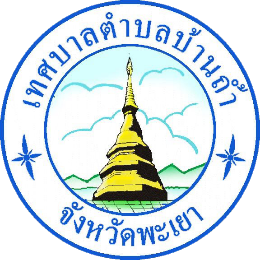 แบบตรวจสภาพครุภัณฑ์  เพื่อการขออนุมัติซ่อมแซม หรือบำรุงรักษาครุภัณฑ์เทศบาลตำบลบ้านถ้ำวันที่ …………………………………..ความเห็นของคณะกรรมการฯ    (       )	เห็นควรซ่อมแซม/บำรุง	จำนวน.............รายการ    (       )	ไม่ควรซ่อมแซม/บำรุง	จำนวน............รายการเนื่องจาก...................................................................................................................................................ลงชื่อ........................................ประธานกรรมการฯ  (………………………….)	ลงชื่อ...................................... กรรมการ 	ลงชื่อ...................................... กรรมการ	        (………………………….)                    	         (…………………………)ที่ชื่อครุภัณฑ์ชนิด/ยี่ห้อ/ลักษณะหมายเลขครุภัณฑ์สภาพการชำรุด